(No Calc 2017)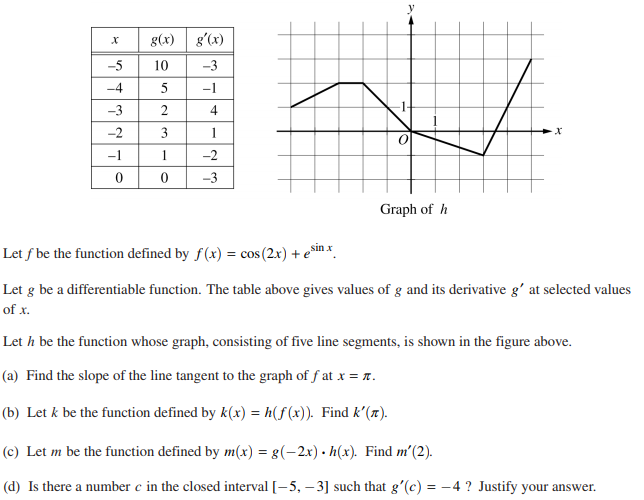 (No Calc 2017)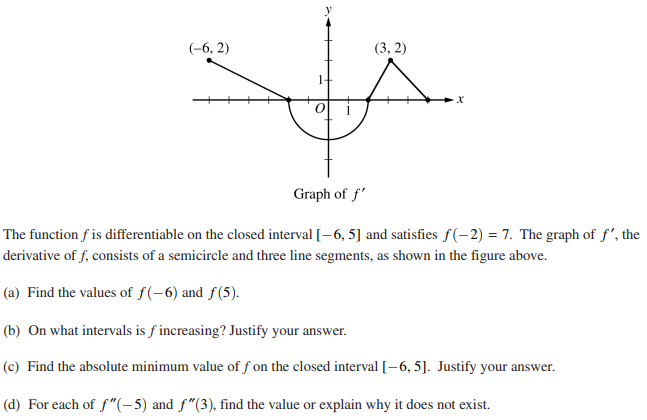 (Calc 2017)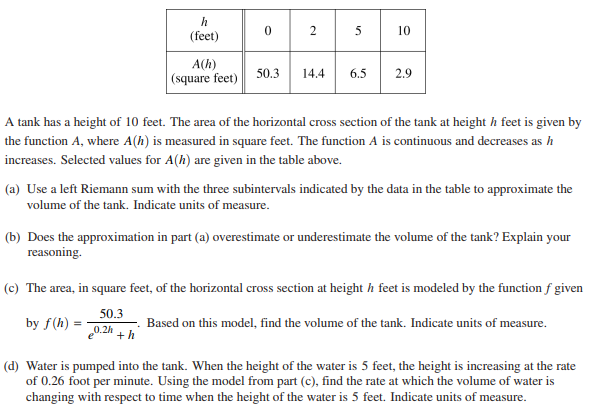 (Calculator 2016)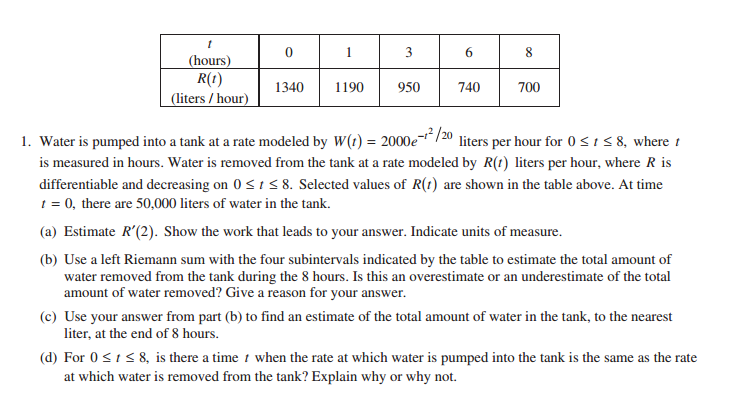 (No Calc 2016)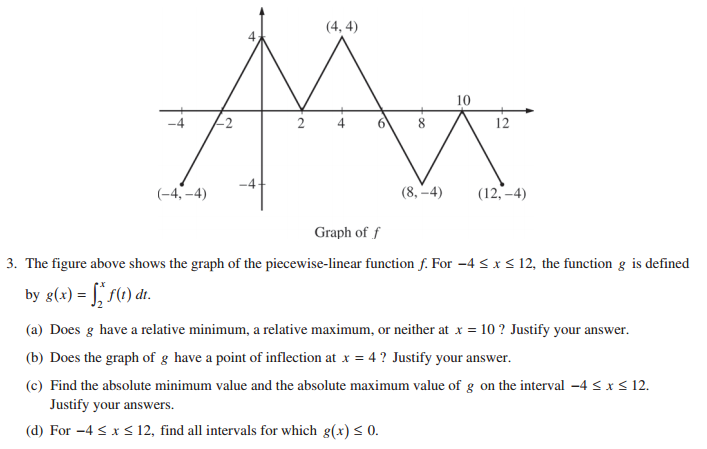  (No Calc 2016)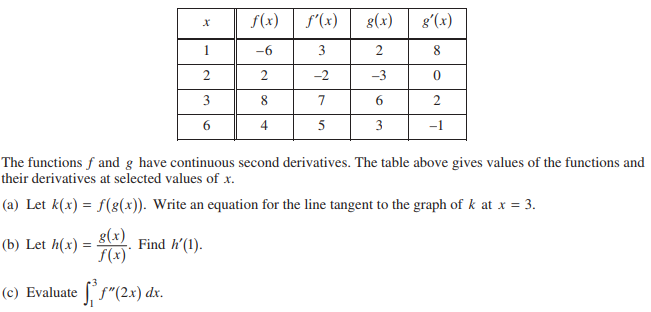  (No Calc 2015)  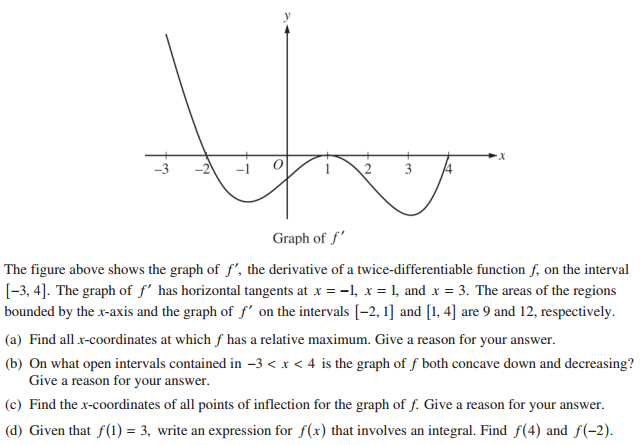  (  No Calc 2014 )  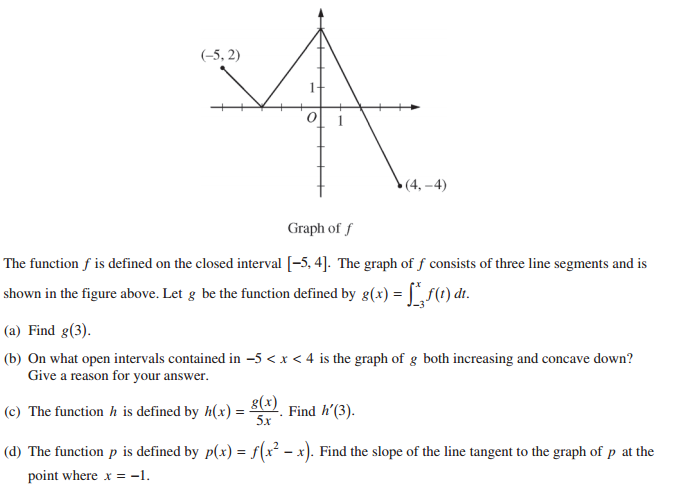  (  No Calc 2014 )  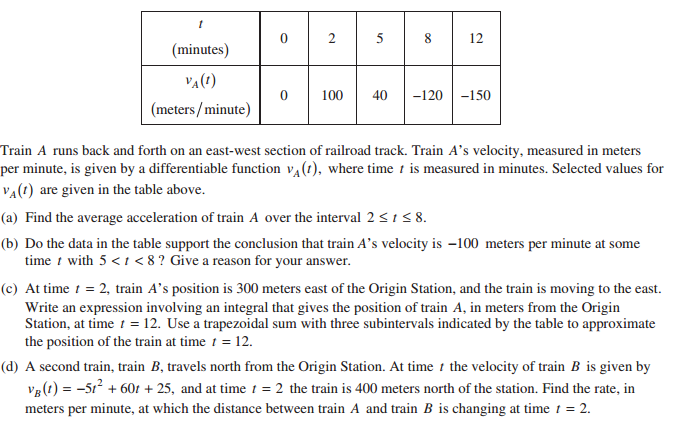  (  No Calc 2013 ) 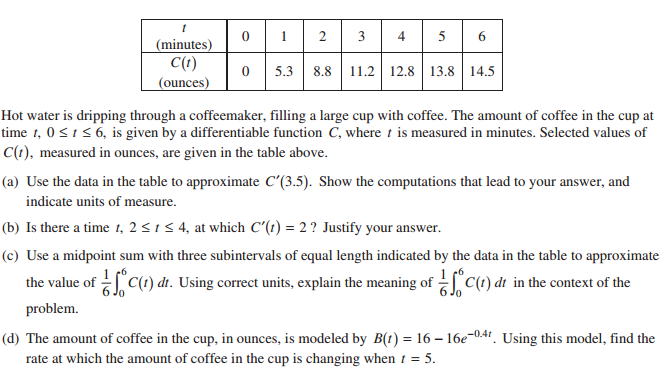  (  Calc  2012  )  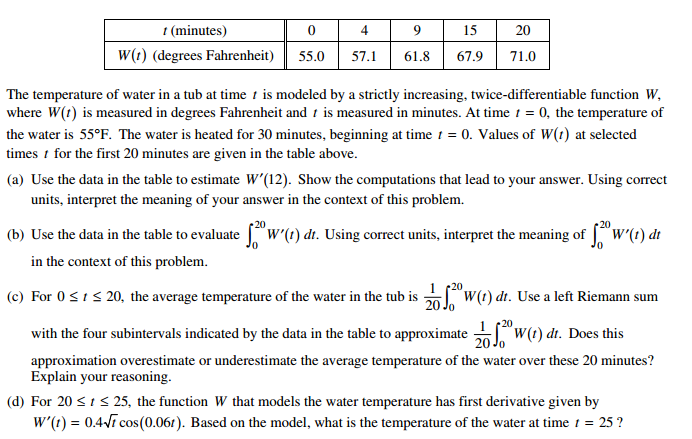  (  Calc  2011 ) 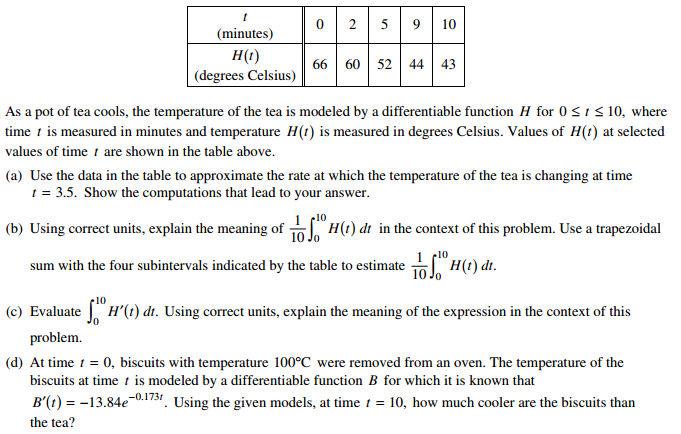 